NEW CHILD PATIENT REGISTRATIONPlease complete this form as clearly as possible and return to us along with a form ID if possibleABOUT YOU / YOUR CHILD	NHS number (if known) ____________________________________	Male    Female  Title   Master       MR       Miss           Other____________    First Name(s) _________________________________________  Surname________________________________________ Previous Surname (if applicable) ______________________________Date of Birth ____ /_______ /________     Town & Country of Birth __________________________________________________Current Address ___________________________________________________________________________________________ ________________________________________________________________ Post Code _______________________________Previous address in the UK __________________________________________________________________________________Name and address of Previous Doctors Surgery __________________________________________________________________Where did your child last receive treatment? E.g. GP, Walk in Centre, MIU, Emergency Department etc____________________________________________________________ Date of visit: _________________________________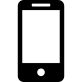 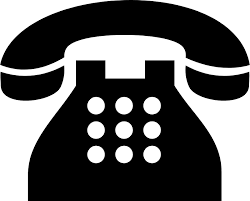            Landline number ______________________  Preferred       Mobile number_____________________  Preferred 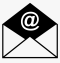            Email _________________________________________________________________________________________Please indicate your ethnic origin: White – British 		 White – Irish 		 White - Gypsy or Irish Traveller 		 White – Other 	                      African 			  Caribbean 		 Indian 	 Pakistani 		 Bangladeshi 	                   Chinese    			 Black or Black British -Other 		  Arabian		 White and Asian  White and Black African	 White and Black Caribbean 		Mixed – Other 		  Other  	  Decline to stateIf you are from abroad:Your first UK address where registered with a GP:________________________________________________________________ _________________________________________________________________________________________________________ If previously resident in UK date of leaving: ____________________ Date you first came to UK: ___________________________NEXT OF KIN DETAILS TO BE HELD ON YOUR CHILD’S FILE:Their name: _______________________________________________________________________________Contact number: _________________________________ Relationship to child: _________________________	I confirm that the information I have provided is true to the best of my knowledgeIf you need your GP to dispense prescriptions:    Tick here if you live more than 1 mile in a straight line from the nearest pharmacy and we will dispense your medication at the surgery.  Otherwise please tell us where you would like to collect your medication from.Name of pharmacy ______________________________________________ Town _________________________________CARER INFORMATIONAre you a young carer?	YES    NO   
If yes, do you consent to this information being held on our Carer’s Register?    YES    NO   FAMILY HISTORYPlease indicate in the boxes if any close relatives (father, mother, sister, brother only) have ever suffered from the following: - Please list any allergies you have to any drugs / medicationName of medication 					What was the problem or upsetImmunisationsPersonal Medical HistoryType of birth (eg.normal, forceps, caesarean if under 5) _____________________________________________Birth weigh (if under 5) _____________________Feeding if under 5 :   Breast/ Bottle/Both Has your child ever had any important medical illness, operation or admission to hospital? If so please enter details below:Condition						Year diagnosed			Ongoing1.	______________________________		___________________		Yes / No2.	______________________________		___________________		Yes / No3.	______________________________		___________________		Yes / NoHEALTH RECORD CONSENTSUMMARY CARE RECORD  https://digital.nhs.uk/services/summary-care-records-scr Having read the above information in the above link regarding your choices, please choose one of the options below: Express consent for medication, allergies, adverse reactions and additional information (recommended) Express consent for medication, allergies and adverse reactions only. Express dissent for Summary Care Record (OPT OUT)Patient signature _________________________________________________ Date: ________________________________COMMUNICATIONWhere you are providing information and ticking consent boxes, you are agreeing to The Orchard Partnership contacting you by text message, email, or voicemail for the purpose of appointment reminders, results, action needed following test results, referrals, health promotions, non-NHS work, medication, and Partnership updates.Please be aware that the responsibility for attending appointments and cancelling them, as well as contacting the Partnership to obtain the results of recent tests, still rests with the patient, or parent / guardian.Consent to receive communication
The parents/guardians of children aged 11 or under may use these services e.g. to be reminded of children’s appointments. However, on the child’s 12th birthday, this service will be removed until the child turns 16 and personally completes a consent form.By Email      Yes      No                               By Text      Yes      No                               By Voicemail      Yes      No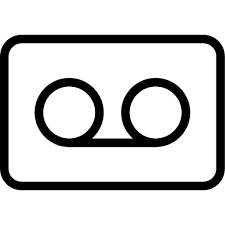 My preferred communication method is:               By Email      Yes      No                                By Text      Yes      No                   	   Letter                   Yes      No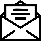 If you have additional needs, please tell us which way you would prefer us to communicate with you (you may choose multiple)	With large text  		With a language interpreter   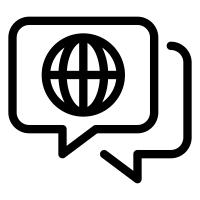 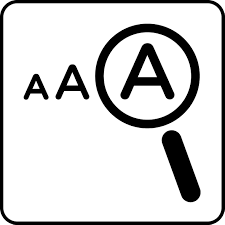 Details: Your name: ___________________________ Your date of birth: __________Relationship to child: _____________
Mobile number:	________________________Who’s number is this:  	 Mother	 Father	 Legal guardianLandline: ______________________________________ Email address_____________________________________________Who’s email is this:	  	 Mother		 Father		 Legal guardianSignature: ____________________________________________HEART ATTACKSTROKEDIABETESHIGH BLOOD PRESSUREASTHMAGLAUCOMACANCERImmunisationYearImmunisationYearImmunisationYearTetanusPolioWhooping coughTyphoidYellow FeverMMRHepatitis AHiBMeningitisMeaslesBooster: TetanusBooster: MMRBCG (TB)Booster: DiphtheriaBooster: PolioList of current medication -  if you have a copy of repeat medication, please pass to reception to copyList of current medication -  if you have a copy of repeat medication, please pass to reception to copyName of MedicationDosage1.2.3.Please list any allergies your child has to any drugs/medication/substances eg. LatexPlease list any allergies your child has to any drugs/medication/substances eg. LatexName of medicationWhat was the problem or upset1.2.3.Do you consent to your GP Practice viewing your health record from other services that care for you?    Yes  (recommended)			No, never Do you consent to your GP health record being made available to other NHS care services that care for you?    Yes  (recommended)		No, never 